Spring Flower InstructionsMaterials:  1 folded coffee	    16 colored		2 paper circles 	1 drinking 	1 gluestick		filter		     toothpicks	          (1.5” diameter)	   straw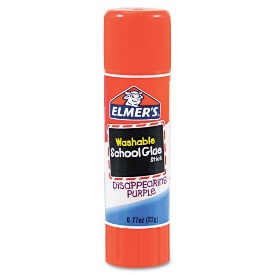 	Scissors and Crayons1. Unfold the coffee filter and color one side.         2. Spread glue on the back of one paper circle 							        and glue on the toothpicks. Glue on the other 							        paper circle so the toothpicks are in between							        the two circles.    3. Refold the coffee filter with the colored side on    the inside and make cuts in from the outer edge.    Unfold the filter.  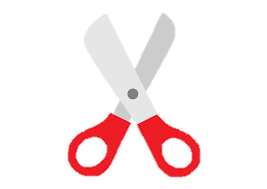 4. Glue the toothpick circle onto the center of the colored    side of the coffee filter. Glue the drinking straw to the    back of the coffee filter. Enjoy your Spring Flower! 